GPS 02  – Lecciones aprendidasDirección de Servicios y Recursos de InformaciónDATOS DE CONTROL DEL DOCUMENTOHistoria del DocumentoDocumentación de las lecciones aprendidasLa documentación de las lecciones aprendidas incluye, dentro de cada proceso del conjunto de actividades del proyecto, las causas de los hallazgos (dificultades encontradas), razones de las acciones correctivas escogidas para la solución temporal y una propuesta de solución definitiva que debe ser incorporada también en la base de conocimiento.Las lecciones aprendidas, documentadas de este proyecto, serán revisadas y analizadas por el personal de la Oficina de Gerencia de Proyectos para su incorporación en la base de conocimiento de la Dirección de Servicios y Recursos de Información de la Universidad Icesi.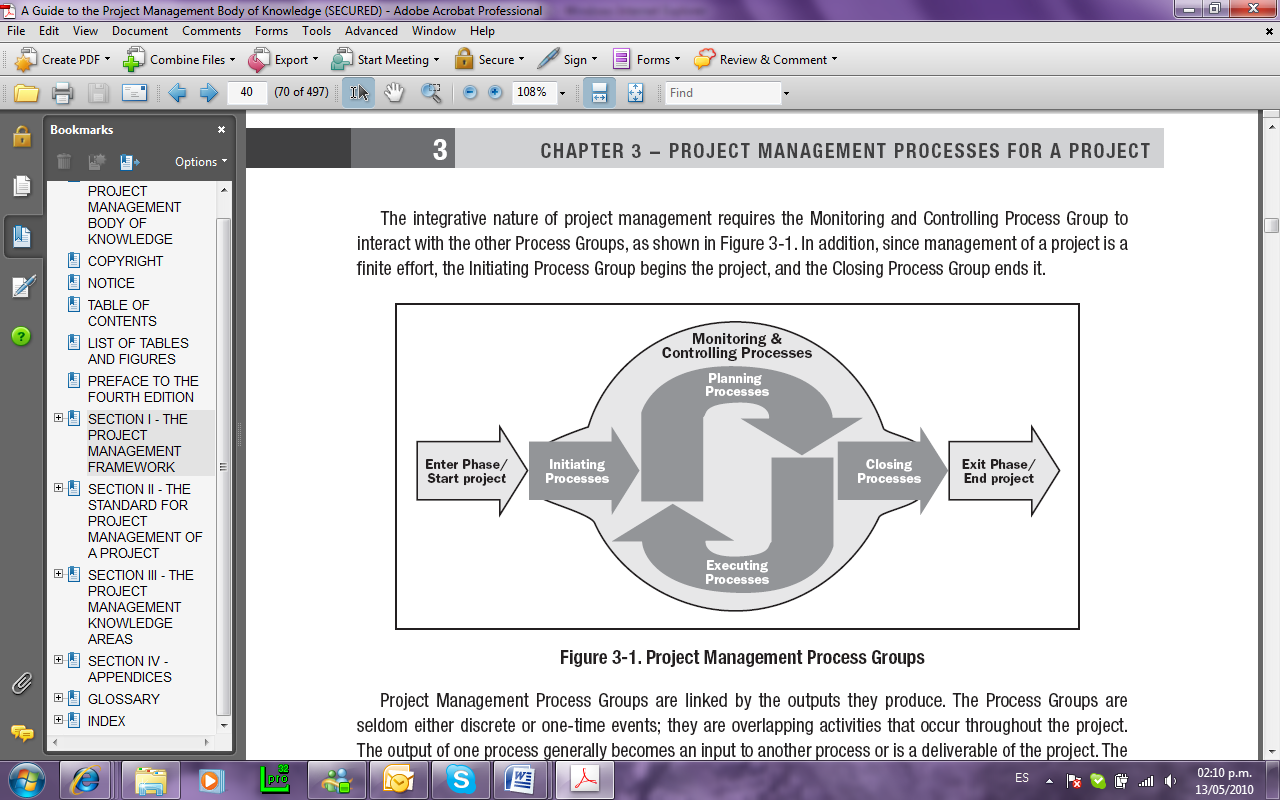 Tomado del PMBOK 2008Grupo de procesos de iniciación:Grupo de proceso de planificación:Grupo de proceso de ejecución:Grupo de procesos de cierre:FechaVersiónDescripciónAutorActividadDificultad encontradaRol involucradoSolución propuestaSolución propuestaActividadDificultad encontradaRol involucradoTemporalDefinitiva1. Concepción del nuevo proyecto1. Concepción del nuevo proyectoActividadDificultad encontradaRol involucradoSolución propuestaSolución propuestaActividadDificultad encontradaRol involucradoTemporalDefinitiva2. Evaluación del alcance y riesgos del proyecto2. Evaluación del alcance y riesgos del proyecto3. Revisión documento descriptivo del proyecto3. Revisión documento descriptivo del proyecto4. Desarrollo del plan del proyecto4. Desarrollo del plan del proyecto5. Revisión del plan del proyecto5. Revisión del plan del proyectoActividadDificultad encontradaRol involucradoSolución propuestaSolución propuestaActividadDificultad encontradaRol involucradoTemporalDefinitiva6 Ejecución6 Ejecución7. Evaluación7. EvaluaciónActividadDificultad encontradaRol involucradoSolución propuestaSolución propuestaActividadDificultad encontradaRol involucradoTemporalDefinitiva8. Cierre del proyecto8. Cierre del proyecto